Order of Operations Practice 		       		Name _________________ 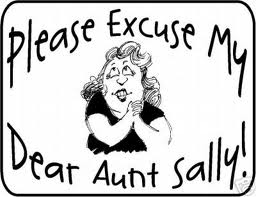 Solve the following using order of operations.2 •2 + 3²				2.  3 + (6 – 5)³			3.  (2+4)² 2				4.  42 ÷ (32 – 3)				5.   2³ •(3 + 4)  2			6.  2 + 4² – (3 + 2)     7.  42 ÷ 8					8.   (3-1) + 6 x 3			9.  90  9 – 5 + 8Order of Operations Practice 		       		Name _________________ Solve the following using order of operations.2 •2 + 3²				2.  3 + (6 – 5)³			3.  (2+4)² 2				4.  42 ÷ (32 – 3)				5.   2³ •(3 + 4)  2			6.  2 + 4² – (3 + 2)     7.  42 ÷ 8					8.   (3-1) + 6 x 3			9.  90  9 – 5 + 8